Тематический час «Первая женщина в космосе – Валентина Владимировна Терешкова»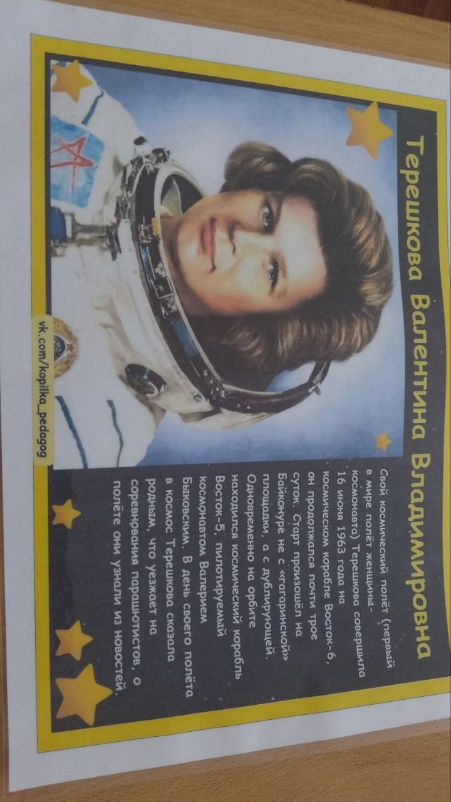 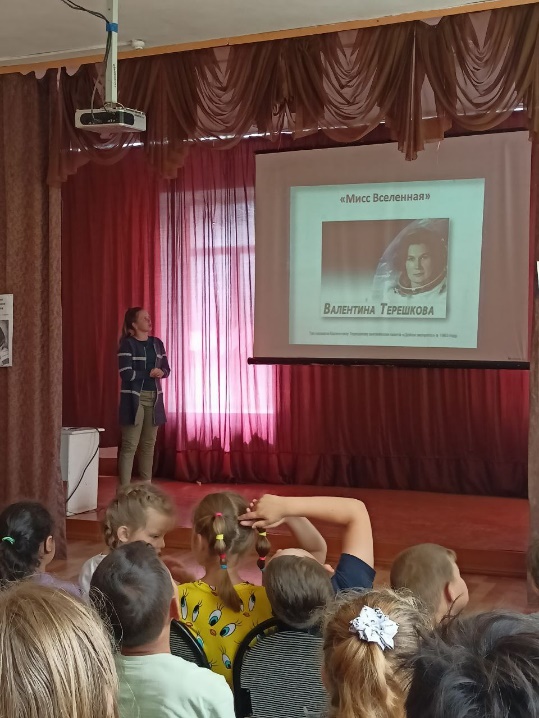 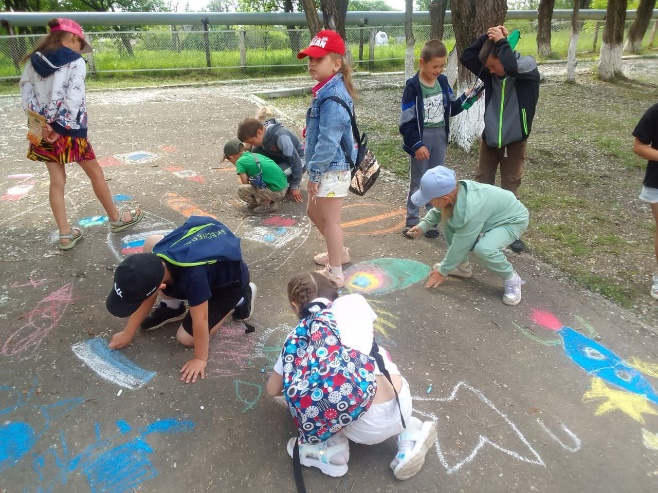 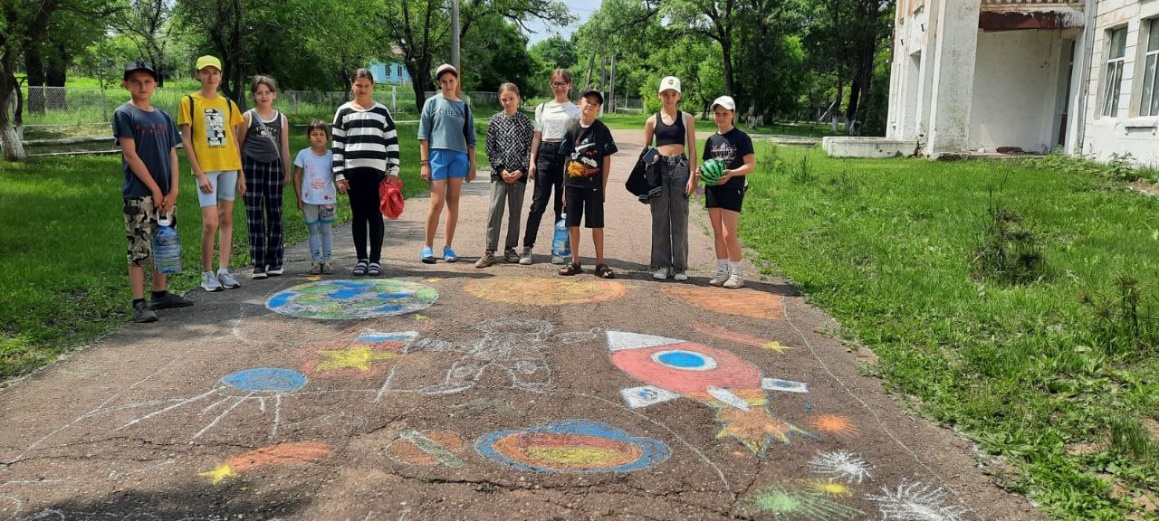 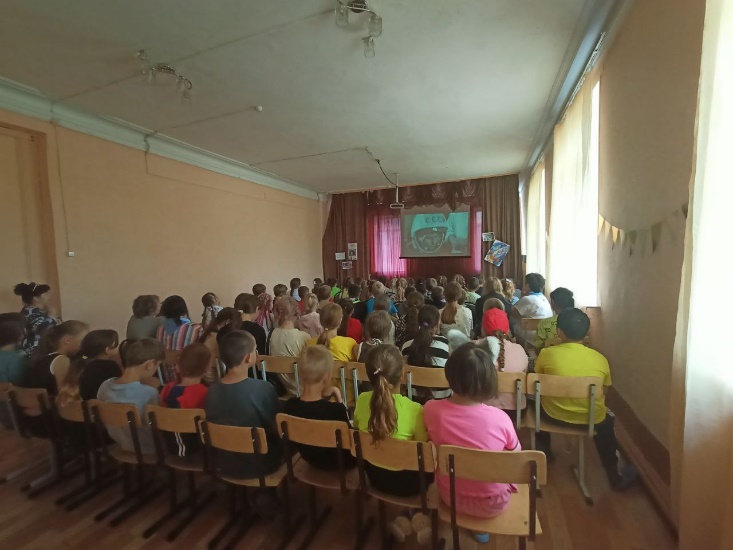 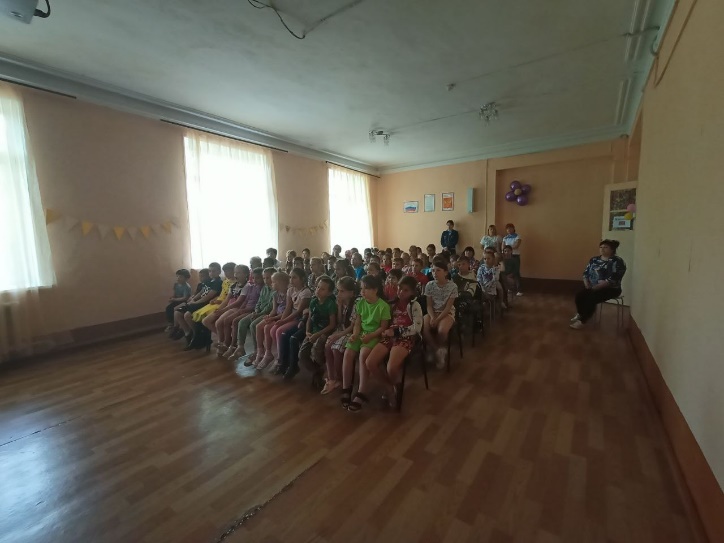 